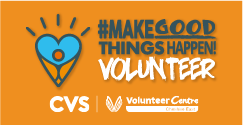 Volunteer in Cheshire East through CVS and make good things happen for you and the world around you. https://www.cvsce.org.uk/volunteering/opportunities 